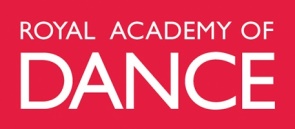 Photograph and filming/recording consent form MadeBy Choreography CompetitionThe Royal Academy of Dance (RAD) does not allow photographs, video, audio (sound) recording or any other images of anyone to be taken without their consent, or consent of their parent/guardian/carer. By signing this form, you agree to give the RAD your consent to be photographed / filmed by {name of person filming}. {Name of person filming} is filming on {date} at {location}, in order to complete a video for submission into the MadeBy Choreography Competition.If the performer is not the choreographer for this entry, by signing this form, the choreographer also agrees to give the RAD consent to be photographed/ filmed by {name of person filming}. {Name of person filming} is filming on {date} at {location},/ and have their choreography entered by video submission into the MadeBy Choreography Competition.The RAD will be using the footage in the following ways, and we may share them with our partners or sponsors to use:For internal/RAD purposes in judging the winner of the MadeBy Choreography Competition.As promotional material in RAD publications (print and digital)On the RAD website and social media channels To distribute to press and media outlets to use in their print/digital publications and on their social media channels to promote the MadeBy initiative, as requested. By signing this form, the performer/s and choreographer will give the RAD consent to use the footage of you for the purposes listed above. The RAD will only keep and use the footage for as long as is appropriate for business purposes (this means, for as long as we need to have access to the video in order to operate as a company).  In this instance this until completion of the MadeBy Initiative and accompanying media by December 2022.Either the performer/s or the choreographer (if these are separate individuals) are free to withdraw consent at any time by sending an email to marketing@rad.org.au You do not need to specify a reason why you are withdrawing consent as well. If you do decide to withdraw your consent at a later time any pictures/videos/audio taken and uploaded will not be used in any future publications or on our websites, but may continue to appear in publications already (including hardcopy publication) in circulation or in cache until cleared.  Please tick the options below as appropriate.I confirm that I have consented to participate in this filming and any further filming or photographic opportunities as a result of my entry into the MadeBy Competition. I give consent for the RAD to use the images/footage/recording, as outlined in this form.I confirm that I consent to my choreography being filmed and to any further filming or photographic opportunities as a result of my entry into the MadeBy Competition. I give consent for the RAD to use the images/footage/recording, as outlined in this form.}
I confirm that I am happy for the following information to be used about me, with the images/footage/audioNameTitle of entry
Name of choreographer:  __________________________________________________Signature of choreographer: _______________________Date: ____________________Signature of parent/guardian/carer if choreographer is under 18 years: NB by signing this, the parent/guardian is confirming that they have been present during rehearsals and filming.________________________________________________Date: ___________________If the performer is not the choreographer of this entry please complete the below for each performer. A maximum of 3 performers may participate per entry. Performer 1I confirm that I have consented to participate in this filming and any further filming or photographic opportunities as a result of my entry into the MadeBy Competition. I give consent for the RAD to use the images/footage/recording, as outlined in this form.Name of performer:  ________________________________________________________Signature of performer: ________________________ Date: _________________________Signature of parent/guardian/carer if performer is under 18 years: NB by signing this, the parent/guardian is confirming that they have been present during rehearsals and filming.________________________________________________Date: ___________________Performer 2I confirm that I have consented to participate in this filming and any further filming or photographic opportunities as a result of my entry into the MadeBy Competition. I give consent for the RAD to use the images/footage/recording, as outlined in this form.}Name of performer:  ________________________________________________________Signature of performer: ________________________ Date: _________________________Signature of parent/guardian/carer if performer is under 18 years: NB by signing this, the parent/guardian is confirming that they have been present during rehearsals and filming.________________________________________________Date: ___________________Performer 3I confirm that I have consented to participate in this filming and any further filming or photographic opportunities as a result of my entry into the MadeBy Competition. I give consent for the RAD to use the images/footage/recording, as outlined in this form.}Name of performer:  ________________________________________________________Signature of performer: ________________________ Date: _________________________Signature of parent/guardian/carer if performer is under 18 years: NB by signing this, the parent/guardian is confirming that they have been present during rehearsals and filming.________________________________________________Date: ___________________Instructions for EntrantsPlease complete the information on page 1 with details of your filming, including person filming, date and location, prior to providing the form to performer(s) (if applicable). Please ensure all sections on pages 2-3 are completed by the choreographer and performer(s) as applicable before submitting.